ANEXOSAnexo 1 - Modelos de Credenciales Vigentes: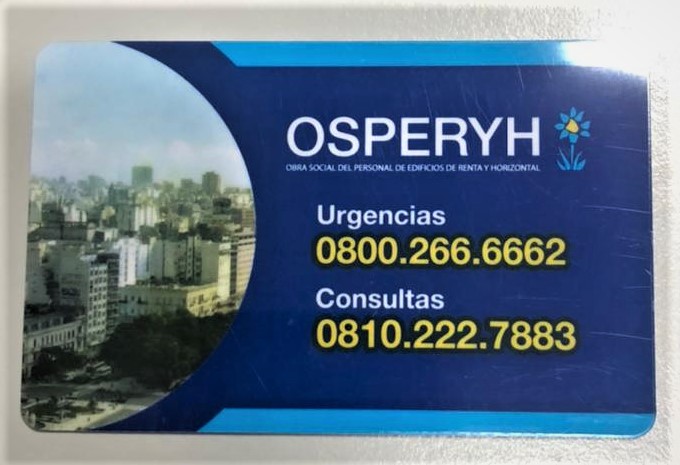 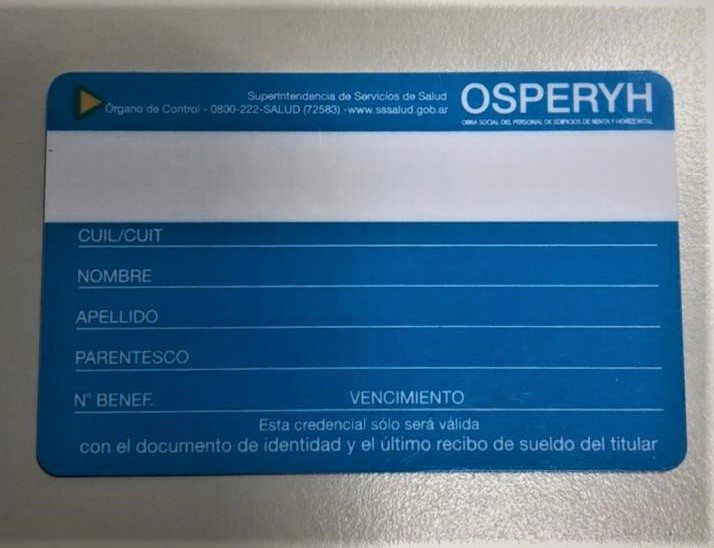 Anexo 2: Modelo de Recetario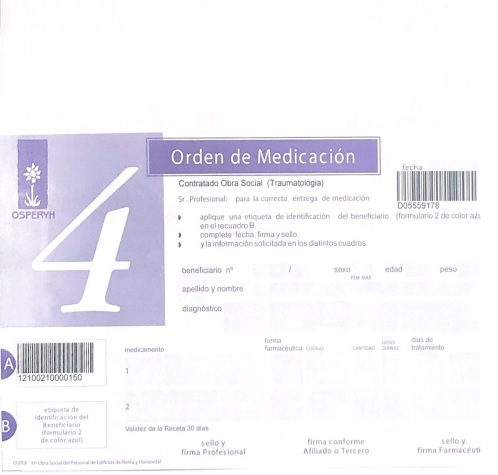 Anexo 3: Recetario PMI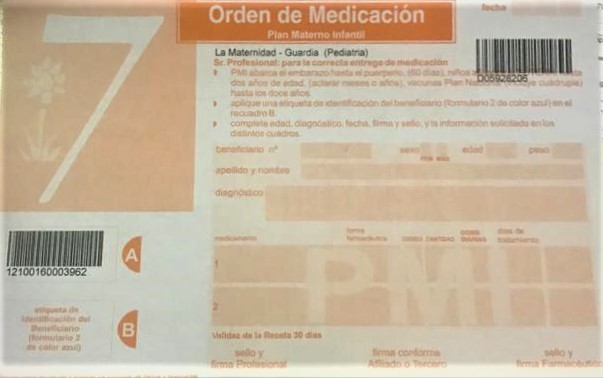 Anexo 4: Coberturas EspecialesOSPERYH(Obra Social del Personal de Edificios de Renta y Horizontal)OSPERYH(Obra Social del Personal de Edificios de Renta y Horizontal)OSPERYH(Obra Social del Personal de Edificios de Renta y Horizontal)AMBITO DE APLICACIÓN:AMBITO DE APLICACIÓN:AMBITO DE APLICACIÓN:Toda la ProvinciaToda la ProvinciaToda la Provincia2.  DESCUENTOS2.  DESCUENTOS2.  DESCUENTOSLos descuentos se efectúan sobre el precio de venta al público sugerido por el laboratorio productor vigente al día del expendio (PVP)Los descuentos se efectúan sobre el precio de venta al público sugerido por el laboratorio productor vigente al día del expendio (PVP)Los descuentos se efectúan sobre el precio de venta al público sugerido por el laboratorio productor vigente al día del expendio (PVP)Plan:A cargo del afiliado:A cargo de la entidad:Ambulatorio60%40%PMI (ver Anexo 3)0%100%Crónicos(ver Anexo 3)30-0%70-100%3.    REQUISITOS DE LA RECETA: SON VALIDOS PARA TODOS LOS PLANES3.    REQUISITOS DE LA RECETA: SON VALIDOS PARA TODOS LOS PLANES3.    REQUISITOS DE LA RECETA: SON VALIDOS PARA TODOS LOS PLANESTipo de Recetario:(Oficial de la entidad )Oficial provisto por la Obra Social (Ver Anexo 2 - Modelo de Recetario).PMI oficial provista por la Obra Social (Ver Anexo 3)Oficial provisto por la Obra Social (Ver Anexo 2 - Modelo de Recetario).PMI oficial provista por la Obra Social (Ver Anexo 3)Tipo de Recetario:(Oficial de la entidad )No se aceptan fotocopias de recetas.No se aceptan fotocopias de recetas.Datos contenidos en la receta:Los datos manuscritos por el profesional deberán presentar  la misma tinta tanto en la prescripción como en la firma.Nombre, Apellido del afiliado y Número de afiliación.Nombre, Apellido del afiliado y Número de afiliación.Datos contenidos en la receta:Los datos manuscritos por el profesional deberán presentar  la misma tinta tanto en la prescripción como en la firma.Sexo y edad del afiliado.Sexo y edad del afiliado.Datos contenidos en la receta:Los datos manuscritos por el profesional deberán presentar  la misma tinta tanto en la prescripción como en la firma.Fecha de emisión de la receta, en números arábigos (dos dígitos para el día, mes y año).Fecha de emisión de la receta, en números arábigos (dos dígitos para el día, mes y año).Datos contenidos en la receta:Los datos manuscritos por el profesional deberán presentar  la misma tinta tanto en la prescripción como en la firma.Firma, número de matrícula y sello aclaratorio del profesional.Firma, número de matrícula y sello aclaratorio del profesional.Datos contenidos en la receta:Los datos manuscritos por el profesional deberán presentar  la misma tinta tanto en la prescripción como en la firma.Detalle de los medicamentos prescriptos por el profesional, de acuerdo a la ley vigente.Detalle de los medicamentos prescriptos por el profesional, de acuerdo a la ley vigente.Datos contenidos en la receta:Los datos manuscritos por el profesional deberán presentar  la misma tinta tanto en la prescripción como en la firma.Cantidades de los medicamentos en números y letras.Cantidades de los medicamentos en números y letras.Datos contenidos en la receta:Los datos manuscritos por el profesional deberán presentar  la misma tinta tanto en la prescripción como en la firma.Diagnóstico (excluyente).Diagnóstico (excluyente).Validez  a) para la venta:30 (treinta) días a partir de la fecha de emisión e incluyendo la misma.30 (treinta) días a partir de la fecha de emisión e incluyendo la misma.b) para la presentación:60 (sesenta) días corridos, a partir de la fecha de venta e incluyendo la misma.60 (sesenta) días corridos, a partir de la fecha de venta e incluyendo la misma.c) Para la refacturación: 30 (treinta) días corridos a partir de haber recibido la liquidación.RECORDAR QUE LOS DÉBITOS SON NO REFACTURABLES, SALVO ERRORES INHERENTES A LA AUDITORÍA.30 (treinta) días corridos a partir de haber recibido la liquidación.RECORDAR QUE LOS DÉBITOS SON NO REFACTURABLES, SALVO ERRORES INHERENTES A LA AUDITORÍA.Cantidad máxima de medicamentos y de envases por receta:Hasta 2 (dos) medicamentos distintos por receta y hasta 3 (tres) unidades totales por receta. Hasta 1 (uno) envase grande por recetaHasta 2 (dos) medicamentos distintos por receta y hasta 3 (tres) unidades totales por receta. Hasta 1 (uno) envase grande por recetaContenidos máximos decada medicamento segúnsu tamaño:Tamaño especificado: Lo requerido en la receta.Tamaño especificado: Lo requerido en la receta.Contenidos máximos decada medicamento segúnsu tamaño:Tamaño o concentración no especificados: en caso de que el prescriptor omita la concentración y/o número de unidades del medicamento, se adoptará el criterio universal de dispensar el de menor dosis y/o tamaño. Tamaño o concentración no especificados: en caso de que el prescriptor omita la concentración y/o número de unidades del medicamento, se adoptará el criterio universal de dispensar el de menor dosis y/o tamaño. Contenidos máximos decada medicamento segúnsu tamaño:Especifica ¨grande¨: Vender la presentación siguiente a la de menor tamaño. Se consideran grandes los tamaños siguientes en orden ascendente al menor.Especifica ¨grande¨: Vender la presentación siguiente a la de menor tamaño. Se consideran grandes los tamaños siguientes en orden ascendente al menor.Contenidos máximos decada medicamento segúnsu tamaño:En ningún caso y bajo ningún concepto podrá fraccionarse el contenido de un envase.En ningún caso y bajo ningún concepto podrá fraccionarse el contenido de un envase.Antibióticos inyectables:Monodosis: hasta 5 (cinco) ampollas individuales por receta.Multidosis: hasta 1 (un) envase por receta.Monodosis: hasta 5 (cinco) ampollas individuales por receta.Multidosis: hasta 1 (un) envase por receta.4.     REQUISITOS DEL AFILIADO:4.     REQUISITOS DEL AFILIADO:4.     REQUISITOS DEL AFILIADO:Deberá presentar:Documento de identidad.Documento de identidad.Deberá presentar:Credencial de afiliación en vigencia (Ver Anexo: Modelo de credenciales).Credencial de afiliación en vigencia (Ver Anexo: Modelo de credenciales).Deberá presentar:Receta correspondiente.Receta correspondiente.5.    REQUISITOS DE CONFORMIDAD PARA EL EXPENDIO:5.    REQUISITOS DE CONFORMIDAD PARA EL EXPENDIO:5.    REQUISITOS DE CONFORMIDAD PARA EL EXPENDIO:La farmacia deberá cumplimentar lo siguiente:Pegar con adhesivo o con cinta adhesiva transparente (no abrochar) el troquel con su código de barras o la solapa identificatoria de cada uno de los productos vendidos, en el mismo orden en que fueron prescriptos. Pegar con adhesivo o con cinta adhesiva transparente (no abrochar) el troquel con su código de barras o la solapa identificatoria de cada uno de los productos vendidos, en el mismo orden en que fueron prescriptos. La farmacia deberá cumplimentar lo siguiente:Si el producto no tuviera troquel y/o código de barras, colocar /T.Si el producto no tuviera troquel y/o código de barras, colocar /T.La farmacia deberá cumplimentar lo siguiente:Número de validación on line.Número de validación on line.La farmacia deberá cumplimentar lo siguiente:Fecha de dispensación.Fecha de dispensación.La farmacia deberá cumplimentar lo siguiente:Código de la farmacia.Código de la farmacia.La farmacia deberá cumplimentar lo siguiente:Detalle de los medicamentos entregados.Detalle de los medicamentos entregados.La farmacia deberá cumplimentar lo siguiente:Cantidades entregadas de cada medicamento prescripto.Cantidades entregadas de cada medicamento prescripto.La farmacia deberá cumplimentar lo siguiente:Importes unitarios, totales y porcentaje a cargo de la entidad.Importes unitarios, totales y porcentaje a cargo de la entidad.La farmacia deberá cumplimentar lo siguiente:Firma del afiliado o tercero interviniente que retira la receta, aclaración de firma, número y tipo de documento de identidad (el cual deberá ser exhibido al momento de realizar la dispensa), domicilio y teléfono. Todo ello en presencia del farmacéutico.Firma del afiliado o tercero interviniente que retira la receta, aclaración de firma, número y tipo de documento de identidad (el cual deberá ser exhibido al momento de realizar la dispensa), domicilio y teléfono. Todo ello en presencia del farmacéutico.La farmacia deberá cumplimentar lo siguiente:Adjuntar copia del ticket de venta. Si en el ticket de venta figuran todos los datos detallados anteriormente, los mismos podrán ser omitidos en la receta. No obstante, la conformidad del afiliado o 3º deberá plasmarse en el ticket y en la receta.Adjuntar copia del ticket de venta. Si en el ticket de venta figuran todos los datos detallados anteriormente, los mismos podrán ser omitidos en la receta. No obstante, la conformidad del afiliado o 3º deberá plasmarse en el ticket y en la receta.La farmacia deberá cumplimentar lo siguiente:Sello de la farmacia y firma del farmacéutico director técnico legibles.Sello de la farmacia y firma del farmacéutico director técnico legibles.La farmacia deberá cumplimentar lo siguiente:PSICOFARMACOS: El profesional debe confeccionar además un segundo recetario de acuerdo con las normas legales en vigencia, el cual queda como duplicado en poder de la farmacia.PSICOFARMACOS: El profesional debe confeccionar además un segundo recetario de acuerdo con las normas legales en vigencia, el cual queda como duplicado en poder de la farmacia.6.   ENMIENDAS:6.   ENMIENDAS:6.   ENMIENDAS:Recordar:Las correcciones y enmiendas en la prescripción de la receta deberán estar salvadas por el profesional médico con su sello y firma.De existir alguna enmienda hecha por el farmacéutico en el importe abonado por el afiliado ésta deberá estar salvada con la firma del afiliado y su aclaración al frente y al dorso de la receta.Los cambios evidentes en la tinta o letra que detallan los importes a cargo de la Obra Social y/o del afiliado, así como la fecha de venta deberán estar salvados convenientemente por el farmacéutico.Las correcciones y enmiendas en la prescripción de la receta deberán estar salvadas por el profesional médico con su sello y firma.De existir alguna enmienda hecha por el farmacéutico en el importe abonado por el afiliado ésta deberá estar salvada con la firma del afiliado y su aclaración al frente y al dorso de la receta.Los cambios evidentes en la tinta o letra que detallan los importes a cargo de la Obra Social y/o del afiliado, así como la fecha de venta deberán estar salvados convenientemente por el farmacéutico.7.   VALIDACION ON LINE:7.   VALIDACION ON LINE:7.   VALIDACION ON LINE:Todas las recetas de la Entidad deben validarse online a excepción de aquellas que tengan una autorización de la Entidad o aquellas que pertenezcan al PMI, las cuales se dispensarán en forma manual de acuerdo a la normativa vigente. (la dispensa manual es transitoria hasta tanto se implemente la validación on line en todos los planes)La validación de la receta debe realizarse al momento de la dispensa, estando el sistema de validación habilitado las 24 horas, los 365 días del año.Recuerde que al validar la receta debe cargar en el sistema de validación los mismos datos que se encuentran en la receta (afiliado, productos, cantidades, matrícula del profesional prescriptor, fechas, etc.) a fin de evitar inconvenientes posteriores debido a la no coincidencia de la validación on line con la receta física.Recuerde que toda transacción online aprobada, donde no se hizo efectiva la dispensa de un medicamento, deberá ser cancelada por la farmacia para evitarle inconvenientes al afiliado en su próxima compra.Las recetas que por excepción hayan sido dispensadas en forma manual se deberán informar en la Declaración de Dispensa Manual (DDM) provista por el mismo sistema de validación. Estas recetas quedarán sujetas a auditoría posterior una vez que se presentan las mismas para su liquidación.Recuerde que una receta se considera validada por el sistema de validación cuando, además de haber sido aprobada en línea, la misma se incluya en el cierre de presentación correspondiente. En este cierre de presentación se deberán incluir tanto las recetas validadas y aprobadas en línea como las informadas en la DDM.Ante cualquier inconveniente con la validación puede llamar a la Mesa de Ayuda de Imed al  0810-122-7427. Horario de atención: lunes a viernes de 8 a 20 hs., sábados de 9 a 13 hs.Todas las recetas de la Entidad deben validarse online a excepción de aquellas que tengan una autorización de la Entidad o aquellas que pertenezcan al PMI, las cuales se dispensarán en forma manual de acuerdo a la normativa vigente. (la dispensa manual es transitoria hasta tanto se implemente la validación on line en todos los planes)La validación de la receta debe realizarse al momento de la dispensa, estando el sistema de validación habilitado las 24 horas, los 365 días del año.Recuerde que al validar la receta debe cargar en el sistema de validación los mismos datos que se encuentran en la receta (afiliado, productos, cantidades, matrícula del profesional prescriptor, fechas, etc.) a fin de evitar inconvenientes posteriores debido a la no coincidencia de la validación on line con la receta física.Recuerde que toda transacción online aprobada, donde no se hizo efectiva la dispensa de un medicamento, deberá ser cancelada por la farmacia para evitarle inconvenientes al afiliado en su próxima compra.Las recetas que por excepción hayan sido dispensadas en forma manual se deberán informar en la Declaración de Dispensa Manual (DDM) provista por el mismo sistema de validación. Estas recetas quedarán sujetas a auditoría posterior una vez que se presentan las mismas para su liquidación.Recuerde que una receta se considera validada por el sistema de validación cuando, además de haber sido aprobada en línea, la misma se incluya en el cierre de presentación correspondiente. En este cierre de presentación se deberán incluir tanto las recetas validadas y aprobadas en línea como las informadas en la DDM.Ante cualquier inconveniente con la validación puede llamar a la Mesa de Ayuda de Imed al  0810-122-7427. Horario de atención: lunes a viernes de 8 a 20 hs., sábados de 9 a 13 hs.Todas las recetas de la Entidad deben validarse online a excepción de aquellas que tengan una autorización de la Entidad o aquellas que pertenezcan al PMI, las cuales se dispensarán en forma manual de acuerdo a la normativa vigente. (la dispensa manual es transitoria hasta tanto se implemente la validación on line en todos los planes)La validación de la receta debe realizarse al momento de la dispensa, estando el sistema de validación habilitado las 24 horas, los 365 días del año.Recuerde que al validar la receta debe cargar en el sistema de validación los mismos datos que se encuentran en la receta (afiliado, productos, cantidades, matrícula del profesional prescriptor, fechas, etc.) a fin de evitar inconvenientes posteriores debido a la no coincidencia de la validación on line con la receta física.Recuerde que toda transacción online aprobada, donde no se hizo efectiva la dispensa de un medicamento, deberá ser cancelada por la farmacia para evitarle inconvenientes al afiliado en su próxima compra.Las recetas que por excepción hayan sido dispensadas en forma manual se deberán informar en la Declaración de Dispensa Manual (DDM) provista por el mismo sistema de validación. Estas recetas quedarán sujetas a auditoría posterior una vez que se presentan las mismas para su liquidación.Recuerde que una receta se considera validada por el sistema de validación cuando, además de haber sido aprobada en línea, la misma se incluya en el cierre de presentación correspondiente. En este cierre de presentación se deberán incluir tanto las recetas validadas y aprobadas en línea como las informadas en la DDM.Ante cualquier inconveniente con la validación puede llamar a la Mesa de Ayuda de Imed al  0810-122-7427. Horario de atención: lunes a viernes de 8 a 20 hs., sábados de 9 a 13 hs.8.  TRAZABILIDAD8.  TRAZABILIDAD8.  TRAZABILIDADToda farmacia tiene la obligación de ajustarse a la Resolución 435/11 del Ministerio de salud de la Nación y las demás normas complementarias como las disposiciones 3683/11 y 1831/12 de la ANMAT y Resolución 362/12 de la Superintendencia de Servicios de Salud, por las cuales se comprometen mediante el hardware y el software adecuados a satisfacer las normativas y artículos que ellas establecen en función de la trazabilidad de los medicamentos.Toda farmacia tiene la obligación de ajustarse a la Resolución 435/11 del Ministerio de salud de la Nación y las demás normas complementarias como las disposiciones 3683/11 y 1831/12 de la ANMAT y Resolución 362/12 de la Superintendencia de Servicios de Salud, por las cuales se comprometen mediante el hardware y el software adecuados a satisfacer las normativas y artículos que ellas establecen en función de la trazabilidad de los medicamentos.Toda farmacia tiene la obligación de ajustarse a la Resolución 435/11 del Ministerio de salud de la Nación y las demás normas complementarias como las disposiciones 3683/11 y 1831/12 de la ANMAT y Resolución 362/12 de la Superintendencia de Servicios de Salud, por las cuales se comprometen mediante el hardware y el software adecuados a satisfacer las normativas y artículos que ellas establecen en función de la trazabilidad de los medicamentos.9.  INCLUSIONES Y  EXCLUSIONES A  LA ENTIDAD:9.  INCLUSIONES Y  EXCLUSIONES A  LA ENTIDAD:9.  INCLUSIONES Y  EXCLUSIONES A  LA ENTIDAD:INCLUSIONES:Se cubrirán aquellos productos que acepte el sistema de validación online (Imed)EXCLUSIONES:Medicamentos que no fueron autorizados por el sistema de validación online (Imed).EXCLUSIONES:Medicamentos que no fueron autorizados por el sistema de validación online (Imed).10.  PRESENTACIÓN DE RECETAS10.  PRESENTACIÓN DE RECETAS10.  PRESENTACIÓN DE RECETASMensual: El plazo máximo para presentar la receta dispensada es de 60 (sesenta) días corridos desde la fecha de venta.Cierre de lote y presentación on line: según cronograma de todas las recetas validadas y DDM.Recetas Refacturadas en lote aparte: únicamente con autorización de la Obra Social o por errores inherentes a la auditoría. Las mismas se deberán incluir en la DDM y deberán identificarse en el sistema como “Refacturación”.Mensual: El plazo máximo para presentar la receta dispensada es de 60 (sesenta) días corridos desde la fecha de venta.Cierre de lote y presentación on line: según cronograma de todas las recetas validadas y DDM.Recetas Refacturadas en lote aparte: únicamente con autorización de la Obra Social o por errores inherentes a la auditoría. Las mismas se deberán incluir en la DDM y deberán identificarse en el sistema como “Refacturación”.Mensual: El plazo máximo para presentar la receta dispensada es de 60 (sesenta) días corridos desde la fecha de venta.Cierre de lote y presentación on line: según cronograma de todas las recetas validadas y DDM.Recetas Refacturadas en lote aparte: únicamente con autorización de la Obra Social o por errores inherentes a la auditoría. Las mismas se deberán incluir en la DDM y deberán identificarse en el sistema como “Refacturación”.PLAN MATERNO INFANTILPLAN MATERNO INFANTILMujeres Embarazadas: hasta un mes después del parto.100% de cobertura para todos los productos incluidos en el vademécum ambulatorio sin validación on line.Niños: hasta el 1° año de vida100% de cobertura para todos los productos incluidos en el vademécum ambulatorio sin validación on line.LECHES:Solo para afiliados previamente autorizados por la Obra Social para consumo de este segmento. CRÓNICOSCRÓNICOSIncluye principios activos de patologías crónicas prevalentes según Res.310/2004.La receta deberá validarse on line y el sistema devolverá el porcentaje de cobertura correspondiente. Incluye principios activos de patologías crónicas prevalentes según Res.310/2004.La receta deberá validarse on line y el sistema devolverá el porcentaje de cobertura correspondiente. 